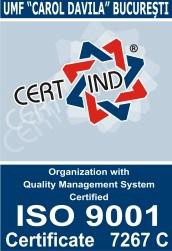 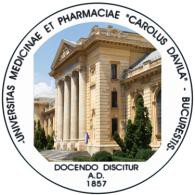 UNIVERSITATEA DE MEDICINĂ ȘI FARMACIE         “CAROL DAVILA” BUCUREȘTIFacultatea Medicină DentarăDepartament 3 Disciplina Informatică Medicală și Biostatistică / S061Tematica pentru concursul de şef de lucrări poziția 2 Informatica Medicală: obiective, date, informații, cunoștințe. Reprezentarea datelor medicale în format electronic.Arhitectura și Structura Sistemelor de Calcul compatibile IBM PC.Elemente fundamentale de Teoria Probabilităților.Estimarea incertitudinii de măsurare. Tipuri de erori de măsurare.Metode statistice pentru variabile nominale, ordinale, de tip interval și de tip raport.Statistici descriptive (tendința centrală, dispersia, intervale de încredere).Teste statistice parametrice (testul Z, testul F, testul analizei varianței - ANOVA).Teste statistice nonparametrice (testul Mann – Whitney, testul Wilcoxon, testul Kruskal – Walis).Regresii (liniare și curbilinii). Analiza covarianței.Introducere în DRG. Analiza și sinteza activității bazată pe statistici DRG.Tipuri și structuri de date. Proiectarea unei baze date pentru Medicină Dentară.Exploatarea bazelor de date în medicina dentară.Elemente fundamentale de securitate cibernetică în medicina dentară. Tehnoredactare computerizată avansată a documentelor ştiinţifice. Redactarea unui articol ştiinţific.Bibliografie:John McDonald, Handbook of Biological Statistics, ediția a III-a, Ed. Sparky, SUA, 2014Ramona Nelson & Nancy Staggers, Health Informatics: An interprofessional approach, ediția a II-a, Ed. Mosby, SUA, 2017Iliuță L, Informatica pentru medici, vol. I, II, III,  Ed. Universitară ”Carol Davila”, România, 2011Iliuță L,  Rac-Albu M,  E. Poenaru, E. Panaitescu, Ed. Universitară ”Carol Davila”, România, 2013Șerb A, Arhitectura și Structura Calculatoarelor, Ed. Univ. Creștină Dimitrie Cantemir, România, 2011.Barbu G, Bănică G., Păun V, Calculatoare Personale. Arhitectura, funcționare și interconectare,  Ed. MatrixRom, România, 2011.Cristescu M, Baze de date Obiectuale, Ed. Economica, România, 2016Alexander M, Access 2019 Bible,  Ed. Wiley SUA, 2019Grupuri Înrudite de Diagnostic – clasificarea RO DRG v. 1       http://www.drg.ro/index.php?p=clasificaredrgÎndrumar de Planificare a securității cibernetice:https://dnsc.ro/vezi/document/q-east-indrumarul-de-planificare-a-securitatii-cibernetice12.05.2022           					 Şef disciplină,	      			     Şef lucr.dr.ing. Ionuţ Adrian CHIRIAC        